1 группа																	юношиКЕС-БАСКЕТДивизион «Северо-Запад» по баскетболу2 группа																	юношиЗа 1 – 2 место МБОУ «Николаевская СОШ» ННР – МБОУ «Благовещенская СОШ№ 2» Благовещенский район	25:65За 3 – 4 место МБОУ «Табунская СОШ» Табунский район – МБОУ «СОШ № 15» г.Славгород				26:47№п/пКОМАНДА123очкиместо1МБОУ«Благовещенская СОШ № 2»Благовещенский район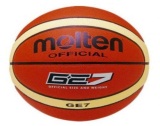 66:25245:332412МБОУ«Бурлинская СОШ»Бурлинский район25:66129:751233МБОУ«СОШ № 15»г.Славгород33:45175:29232№п/пКОМАНДА12очкиместо1«Николаевская СОШ»-фил.МБОУ «Гришковская СОШ»ННР47:182212МБОУ«Табунская СОШ»Табунский район18:47112